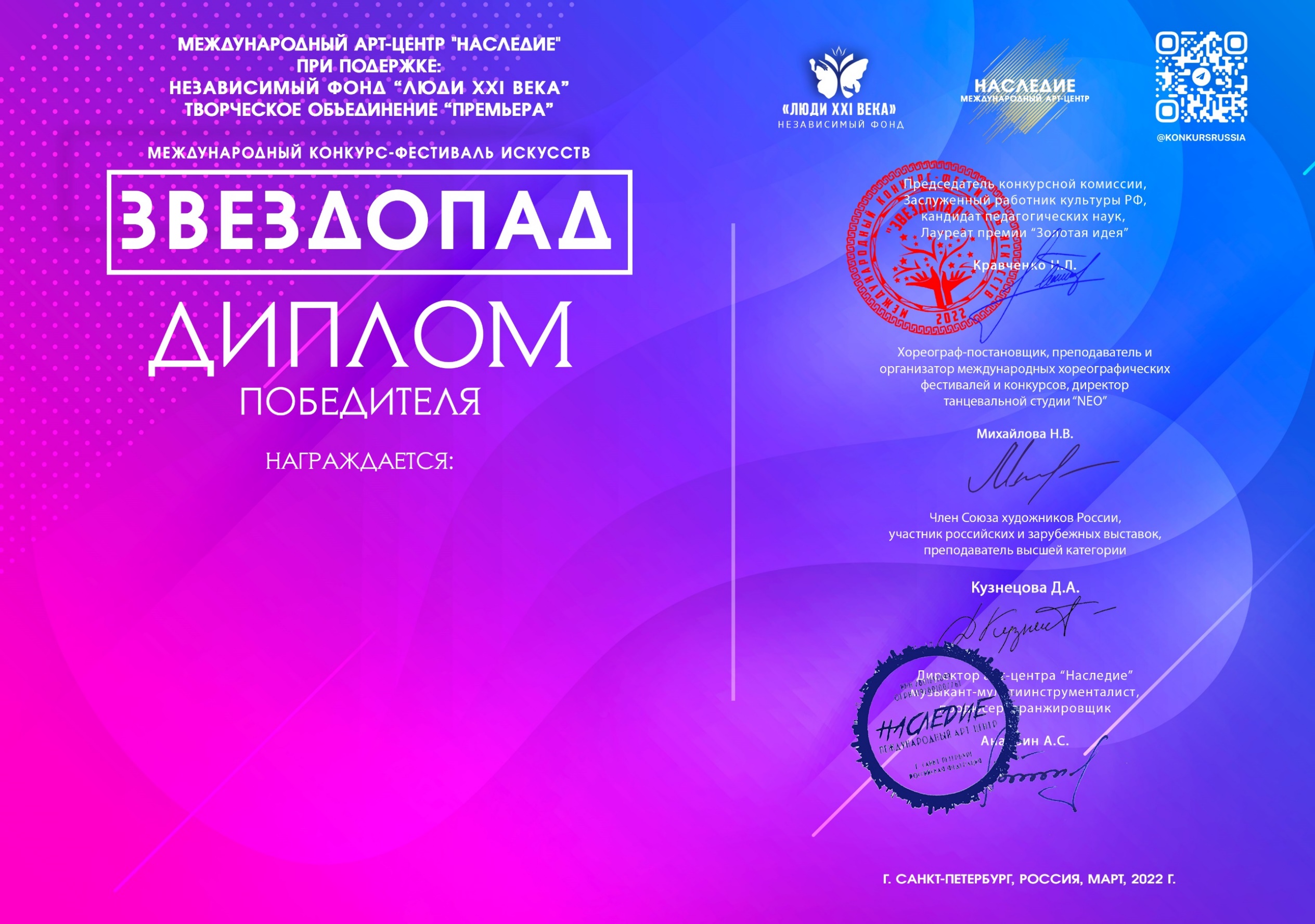  Серия ЗП № 50066«Колокольчик» (Государственное областное автономное общеобразовательное учреждение «Центр образования, реабилитации и оздоровления», Липецкая область,г. Липецк)Руководитель: Гущина Марина Михайловна    Номинация: Театр Категория: 12-16 лет Конкурсная работа: Кукольный спектакль : «Фестиваль наук и технологий». 